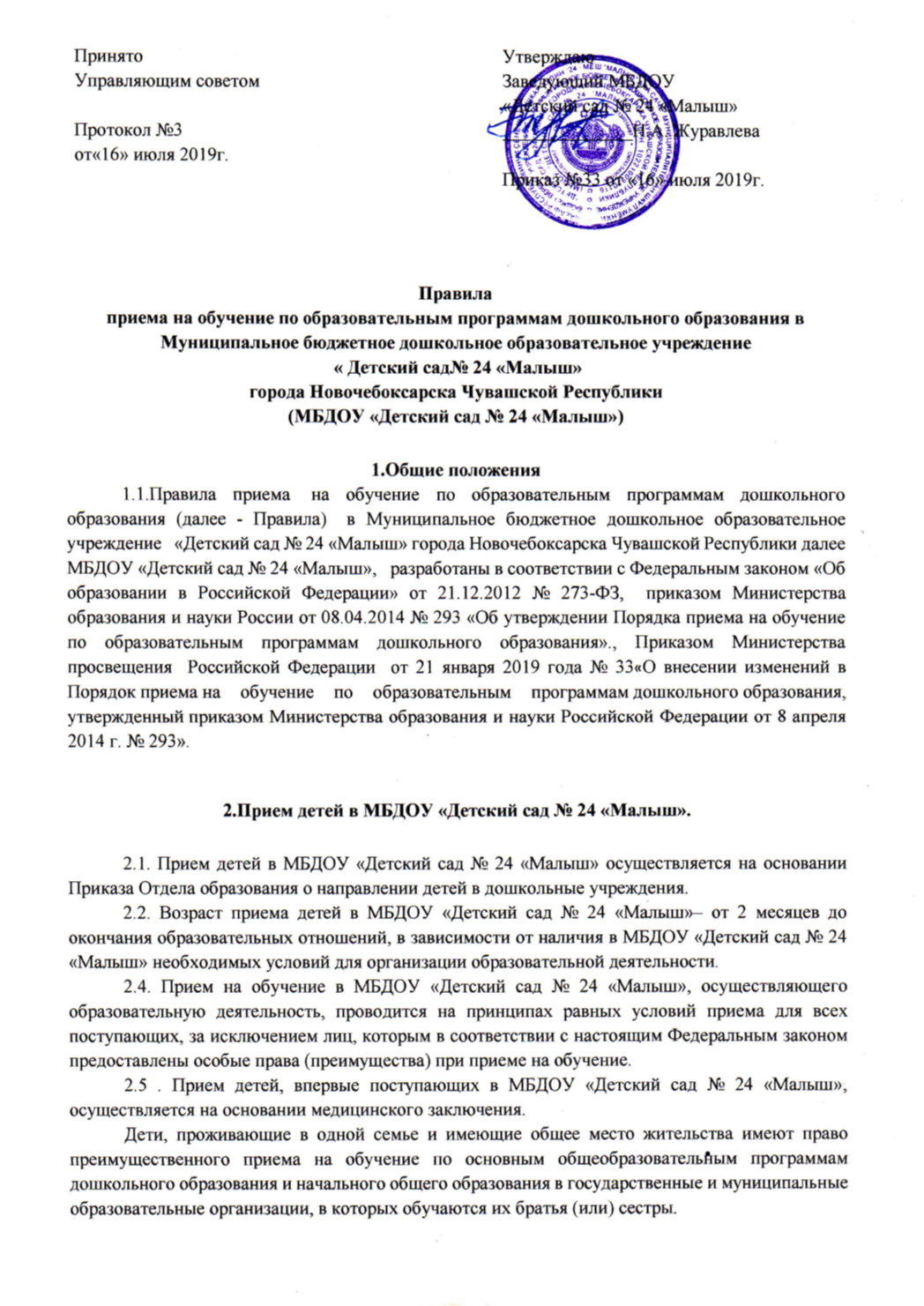 Дети с ограниченными возможностями здоровья  принимаются  на обучение по адаптированной образовательной программе дошкольного образования только с согласия родителей (законных представителей) и на основании рекомендаций психолого-медико-педагогической комиссии.2.6. Прием в МБДОУ «Детский сад № 24 «Малыш» осуществляется по личному заявлению (Приложение 1), при предъявлении оригинала документа, удостоверяющего личность родителя (законного представителя), либо оригинала документа, удостоверяющего личность иностранного гражданина и лица без гражданства в Российской Федерации.2.7. В заявлении родители  (законные  представители) ребенка указывают следующие сведения:а) фамилия, имя, отчество (последнее - при наличии) ребенка;б) дата и место рождения ребенка;в) фамилия, имя, отчество (последнее - при наличии) родителей (законных представителей) ребенка;г) адрес места жительства ребенка, его родителей (законных представителей);д) контактные телефоны родителей (законных представителей) ребенка.е) о выборе языка образования, родного языка из числа языков народов Российской Федерации, в том числе русского языка как родного языка.2.8. Примерная форма заявления размещается на информационном стенде и на официальном сайте МБДОУ «Детский сад № 24 «Малыш» в сети Интернет.2.9. Для приема в МБДОУ «Детский сад № 24 «Малыш»:а) родители (законные представители) детей, проживающих на закрепленной территории, для зачисления ребенка в МБДОУ «Детский сад № 24 «Малыш» дополнительно предъявляют оригинал свидетельства о рождении ребенка или документ, подтверждающий родство заявителя (или законность представления прав ребенка), свидетельство о регистрации ребенка по месту жительства или по месту пребывания на закрепленной территории или документ, содержащий сведения о регистрации ребенка по месту жительства или по месту пребывания;б) родители (законные представители) детей, не проживающих на закрепленной территории, дополнительно предъявляют свидетельство о рождении ребенка.в) родители (законные представители) детей, являющихся иностранными гражданами или лицами без гражданства, дополнительно предъявляют документ, подтверждающий родство заявителя (или законность представления прав ребенка), и документ, подтверждающий право заявителя на пребывание в Российской Федерации. Иностранные граждане и лица без гражданства все документы представляют на русском языке или вместе с заверенным в установленном порядке переводом на русский язык.г) родители (законные представители) детей с ОВЗ дополнительно предоставляют заключение ПМПК, детей инвалидов – оригинал и копию справки медико-социальной экспертизы об инвалидности;2.10. Заявление о приеме на обучение и прилагаемые к нему документы, представленные родителями (законными представителями), регистрируются уполномоченным лицом в Журнале приема заявлений о приеме в МБДОУ «Детский сад № 24 «Малыш».                          (Приложение 2).2.11. По окончании регистрации заявления родителям (законным представителям) детей выдается расписка в получении документов (Приложение 3), содержащая информацию о регистрационном номере заявления о приеме ребенка в МБДОУ «Детский сад № 24 «Малыш», перечне представленных документов. Расписка заверяется подписью уполномоченного  лица, ответственного за прием документов.2.12. Дети, родители (законные представители) которых не представили необходимые для приема документы, остаются на учете детей, нуждающихся в предоставлении места в МБДОУ «Детский сад № 24 «Малыш». Место  ребенку предоставляется при освобождении мест в соответствующей возрастной группе в течение года.2.13. После приема документов, указанных в пункте 2.9. МБДОУ «Детский сад № 24 «Малыш» заключает Договор об образовании по образовательным программам дошкольного образования с родителями (законными представителями) ребенка.Договор об образовании заключается в двух экземплярах с выдачей одного экземпляра родителям (законным представителям).2.14. Основанием возникновения образовательных отношений между МБДОУ «Детский сад № 24 «Малыш» и родителями (законными представителями) является распорядительный акт (Приказ) дошкольного учреждения о приеме лица на обучение в МБДОУ «Детский сад № 24 «Малыш».2.15. Заведующий МБДОУ «Детский сад № 24 «Малыш» издает распорядительный акт о зачислении ребенка в образовательную организацию в течение трех рабочих дней после заключения договора. Распорядительный акт в трехдневный срок после издания размещается на информационном стенде образовательной организации. На официальном сайте образовательной организации в сети Интернет размещаются реквизиты распорядительного акта, наименование возрастной группы, число детей, зачисленных в указанную возрастную группу.2.16. При приеме детей в МБДОУ «Детский сад № 24 «Малыш» организация знакомит родителей (законных представителей) с уставом, с лицензией на осуществление образовательной деятельности, с образовательными программами и другими документами, регламентирующими организацию и осуществление образовательной деятельности, права и обязанности обучающихся. 2.17. Факт ознакомления родителей (законных представителей) ребенка с указанными документами фиксируется в заявлении о приеме в МБДОУ «Детский сад № 24 «Малыш» и заверяется личной подписью родителей (законных представителей) ребенка.2.18. Сведения о ребенке, зачисленном в МБДОУ «Детский сад № 24 «Малыш», фиксируются в «Книге учета детей дошкольного учреждения» (Приложение 4) (далее – Книга учета), предназначенной для регистрации сведений о детях, посещающих МБДОУ «Детский сад № 24 «Малыш», и родителях (законных представителях), а также для осуществления контроля движения контингента детей в учреждении.2.19. Прием детей в МБДОУ «Детский сад № 24 «Малыш» осуществляется в течение всего календарного года при наличии свободных мест.Приложение № 1 к Правилам приема на обучение по образовательным программам дошкольногообразования в МБДОУ «Детский сад № 24 «Малыш» Заведующему МБДОУ«Детский сад № 24 «Малыш»г. НовочебоксарскаН.А. Журавлевой _______________________________________(Ф.И.О родителя)проживающего по адресу:                            _______________________________________________________________________________кон. Тел._________________________________ЗАЯВЛЕНИЕПрошу  принять моего ребенка ________________________________________________________"___" _________ 20__ , года рождения,  ____________________________________________________________________________________________________________________________________,( место рождения)проживающего по адресу_____________________________________________________________, в муниципальное бюджетное дошкольное образовательное учреждение «Детский сад№ 24«Малыш» города Новочебоксарска Чувашской Республики (далее – Учреждение).Сведения о родителях:Отец________________________________________________________________________(Ф.И.О)Адрес места жительства_______________________________________________________________конт. телеф._________________________________________________________________________Мать________________________________________________________________________(Ф.И.О) Адрес места жительства_______________________________________________________________конт. телеф._________________________________________________________________________На основании статьи 14 Федерального Закона от 29.12.2012 № 273-ФЗ «Об образовании в Российской Федерации» прошу организовать для моего ребенка ___________________________________________________________________________________(Ф.И.О. ребенка) воспитание и обучение на родном _________________________языке. С УставомУчреждения, лицензией  на  осуществление образовательной деятельности, основной   общеобразовательной   программой дошкольного образования  и   другими   документами,   регламентирующими организацию и осуществление образовательной деятельности, права и обязанности воспитанников  ознакомлен(а).Согласие на обработку персональных данных ребенка и родителей даю/не даю (нужное подчеркнуть)К заявлению прилагаются:Копия свидетельства о рождении ребёнка.Медицинское заключение о состоянии здоровья ребенка.Копия свидетельства о регистрации по месту жительства ребенкаКопия паспорта родителя (законного представителя)__________________________________________________________________(дата)                                   ________________(подпись)Расписку о получении документов, содержащую информацию о регистрационном номерезаявления о приеме ребенка в Учреждение и перечне представленных документов на руки получил(а) __________________/ _______________________(подпись)Приложение № 2 к Правилам приема на обучение по образовательным программам дошкольногообразования в МБДОУ «Детский сад № 24 «Малыш».Журнал приема заявлений о приеме в ДОУПриложение № 3 к Правилам приема на обучение по образовательным программам дошкольногообразования в МБДОУ «Детский сад № 24 «Малыш»РАСПИСКА В ПОЛУЧЕНИИ ДОКУМЕНТОВДля приема ребенка в МБДОУ «Детский сад № 24 «Малыш»Ответственное лицо за прием документов для оформления  в МБДОУ "Детский сад №24 «Малыш»___________________________________________________________________________________(ф.и.о. уполномоченного лица)  приняла документы для приема  ребенка__________________________________________________________ ________________________в дошкольное образовательное учреждение от ___________________________________________________________________________________________                                                       (Ф.И.О родителя)проживающего по адресу _____________________________________________________, ____________________________________________________________тел.____________________.Регистрационный № заявления ________ от ___________________Категория заявителя проживающий/не проживающий на закрепленной территории                                                     (нужное подчеркнуть)Дата выдачи  ____________ Документы сдал:                                               Документы принял:   ___________________    ___________                (уполномоченное лицо)  ___________                (Ф.И.О.)                         (подпись)Приложение № 4 к Правилам приема на обучение по образовательным программам дошкольногообразования в МБДОУ «Детский сад № 24 «Малыш»Книга учета детей дошкольного учреждения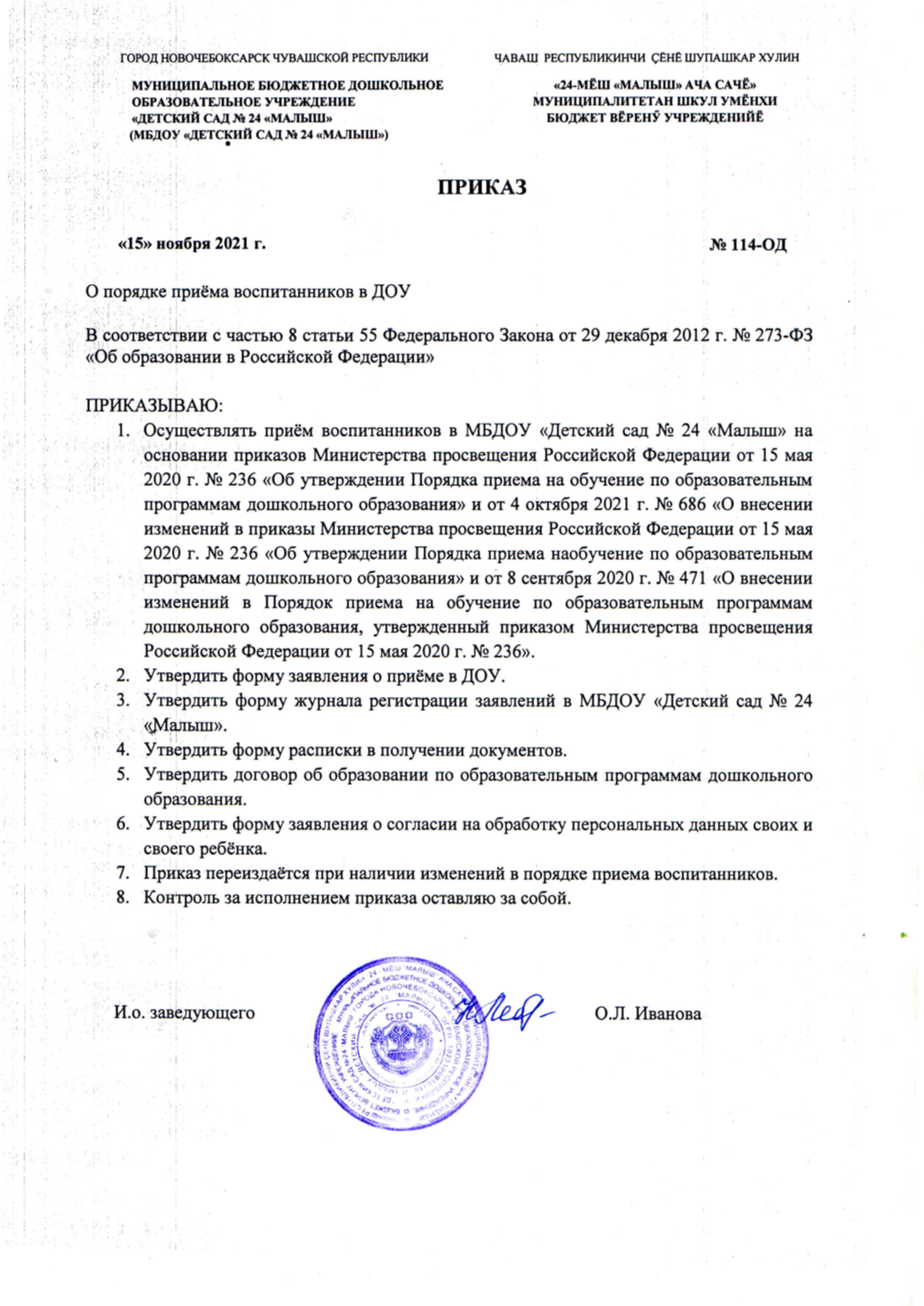 № п/пФИО родителя (законного представителяФИО ребенкаКопия документа, удостоверяющего личность родителяКопия свидетельства о рождении ребёнкаМедицинское заключение о состоянии здоровья ребенка.Копия свидетельства о регистрации по месту жительства ребенкаПодпись лица, принявшего документыПодпись родителя (законного представителя) ребенкаПодпись  о получении расписки о сдаче документов№ п/пНаименование документаОригинал / копияКоличество1Заявление о приеме ребенкаоригинал12Свидетельство о рождении ребенкакопия13Свидетельство о регистрации ребенка по месту жительства(или по месту пребывания на закреплённой территории)копия4Медицинское заключение о состоянии здоровья ребенкаоригинал15Согласие на обработку персональных данныхоригинал1Итого№ п/пФИО ребенкаВозраст. Дата рожденияФИО  отцаФИО материМесто работы отцаМесто работы материДолжность отцаДолжность материДомашний адресОрганизация, направившая ребенка в ДОУДата приема в детский садКогда и по каким причинам ребенок выбыл и куда